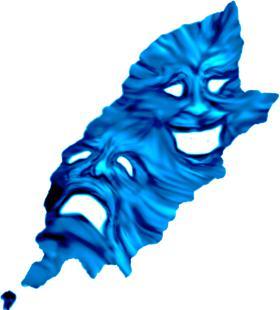 MADF One Act Play FestivalWednesday 7th February to Saturday 10th February 2018Entry FormPlease return the completed form, enclosing a copy of the script and the entry fee of £20.00 to the following address:MADF One Act Play Festival 2018Tedslair21 Terence AvenueDouglasIsle of Man IM2 5BNPayments can be made via cheque payable to MADF, or directly by bank transfer to MADF at:Sort code: 55-91-00    Account: 57190313    quoting your team name and play title in the reference.For any further information you may require please email: oneact@madf.imClosing Date for Entries: Saturday 18th November 2017MADF is now on ……	 ​Web:​ www.madf.im	 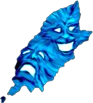 	Twitter:​ ​@madf_iom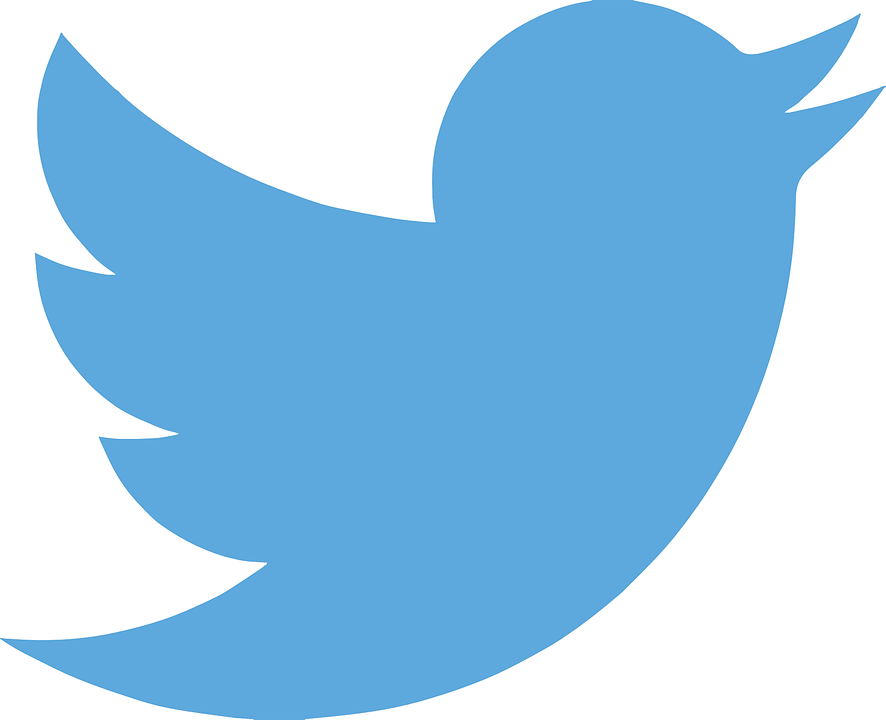  Facebook: ​MADF - Manx Amateur Drama Federation 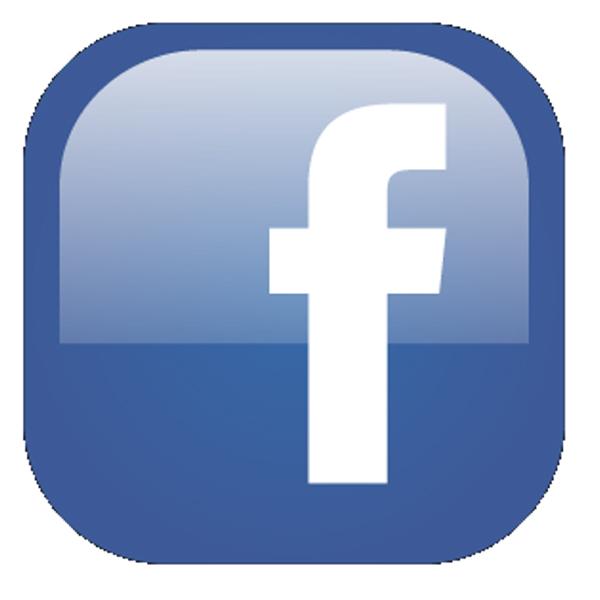 Name of Theatre Group:Category:Youth (19 and under) or AdultContact InformationContact InformationContact InformationContact InformationContact InformationName:Address:Including Post CodeTelephone:HomeMobileEmail address:Play DetailsPlay DetailsTitle:Author:Including any adaption, if applicablePublisher:Approximate Running Time:In minutesCast List:If required, attach a separate sheetSynopsis of Play:Maximum of 40 wordsThis will appear in the programmeIs Script Enclosed?Method of PaymentPlease circle as appropriateCash enclosed              Cheque enclosed              Bank Transfer                          All-England Theatre Festival (AETF)All-England Theatre Festival (AETF)The teams achieving the highest mark in both the Youth and Adult categories will be eligible to compete in the next round, the North-West AETF, in England.The teams achieving the highest mark in both the Youth and Adult categories will be eligible to compete in the next round, the North-West AETF, in England.Please indicate whether this group wishes to be considered for entry into the next round of the competition.Yes/NoDeclarationsDeclarationsI (print name) I (print name) Confirm I have read the rules of the MADF One Act Play Festival, and they are accepted by me on behalf of this Theatre Group.Confirm that none of the actors in this production are professional actors.Confirm I have read the rules of the MADF One Act Play Festival, and they are accepted by me on behalf of this Theatre Group.Confirm that none of the actors in this production are professional actors.Signed:If you would like to supply your theatre group’s Twitter, we will follow.If you would like to supply your theatre group’s Twitter, we will follow.Twitter:If you would like to supply a link to your theatre group’s website, we will add it to the MADF website links page.If you would like to supply a link to your theatre group’s website, we will add it to the MADF website links page.Website:Please note that:Any personal and/or group contact details submitted to MADF will be stored electronically in a secure cloud based file for committee access only and will not be disclosed to any third party.